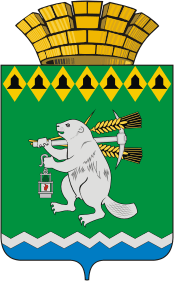 Дума Артемовского городского округаVI созыв85  заседание       РЕШЕНИЕот 24  июня 2021 года                                                                      № 854О результатах публичных слушаний по обсуждению отчета об исполнении  бюджета Артемовского городского округа за 2020 год и  проекта решения Думы Артемовского городского округа  «Об утверждении  отчета об исполнении  бюджета  Артемовского городского округа  за 2020 год» В соответствии с Федеральным законом  от  06 октября 2003 года № 131-ФЗ «Об общих принципах организации местного самоуправления в Российской Федерации» по инициативе Думы Артемовского городского округа 10 июня 2021 года проведены публичные слушания по обсуждению отчета об исполнении  бюджета Артемовского городского округа за 2020 год и  проекта решения Думы Артемовского городского округа  «Об утверждении  отчета об исполнении  бюджета  Артемовского городского округа  за 2020 год».Заслушав доклад  Н.Н. Шиленко заместителя главы Администрации Артемовского городского округа - начальника Финансового управления Администрации Артемовского городского округа, Е.А.Курьиной, председателя  Счетной палаты Артемовского городского округа, участники публичных слушаний приняли решение рекомендовать Думе Артемовского городского  округа рассмотреть   проект решения «Об утверждении  отчета об исполнении  бюджета  Артемовского городского округа  за 2020 год»,  представленный Администрацией Артемовского городского округа и утвердить отчет об исполнении  бюджета Артемовского городского округа за 2020 год. На основании вышеизложенного,Дума Артемовского городского округа РЕШИЛА:1. Информацию о  результатах публичных слушаний по обсуждению отчета об исполнении  бюджета Артемовского городского округа за 2020 год и  проекта решения Думы Артемовского городского округа  «Об утверждении  отчета об исполнении  бюджета   Артемовского городского округа  за 2020 год», принять к сведению (прилагается).Настоящее   решение   опубликовать   в   газете   «Артемовский
рабочий» и разместить на официальном сайте Думы Артемовского городского округа в информационно-телекоммуникационной сети «Интернет».Контроль    исполнения    настоящего    решения    возложить    на
постоянную      комиссию      по      экономическим вопросам, бюджету и налогам (Соловьев А.Ю.).Председатель Думы Артемовского городского округа			         В.С. Арсенов